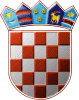    REPUBLIKA HRVATSKA                                                    BJELOVARSKO-BILOGORSKA            Ž U P A N I J A     OPĆINA ŠANDROVAC       OPĆINSKO  VIJEĆEKLASA:  310-01/23-01/URBROJ: 2103-15-01-23-1U Šandrovcu, _________2023.Na temelju članka 35. točke 2. Zakona o lokalnoj i područnoj (regionalnoj) samoupravi (''Narodne novine“, broj 33/01, 60/01, 129/05, 109/07, 125/08, 36/09, 150/11, 144/12, 19/13, 137/15, 123/17, 98/19, 144/20)  i članka  34. točke 3. Statuta Općine Šandrovac ("Općinski glasnik Općine Šandrovac" broj 01/2021, 06/2021), Općinsko vijeće Općine Šandrovac na svojoj ___. sjednici održanoj dana_________2023.godine donosi sljedećuODLUKUo visini cijene priključka na plinsku mrežu u vlasništvu Općine ŠandrovacČlanak 1.	Ovom Odlukom određuje se visina cijene priključka na plinsku mrežu u vlasništvu Općine Šandrovac koju plaćaju pravne i fizičke osobe kao nositelji investicije.Članak 2.	Visina cijene priključka na plinsku mrežu iznosi 600,00 eura plativo u jednokratnom iznosu ili na najviše 3 rate. Članak 3.	Prava i obveze Općine Šandrovac i naručitelja investicije izgradnje priključka na plinsku mrežu regulirati će se Ugovorom.Ugovor sa Općinom Šandrovac sklapa se nakon što operator plinskog distribucijskog sustava izda suglasnost za priključenje na plinski distribucijski sustav.Radovima na izgradnji distribucijskog sustava ne može se pristupiti sve dok nositelj investicije ne plati u cijelosti priključak na plinsku mrežu.Članak 4.	Donošenjem ove Odluke prestaje važiti Odluka o visini cijene priključka za fizičke i pravne osobe na plinsku mrežu u vlasništvu Općine Šandrovac (KLASA: 310-05/15-01/1, URBROJ: 2123-05-01-15-1 od 10.07.2015.).Članak 5.	Odluka stupa na snagu osmog dana od dana objave u „Općinskom glasniku Općine Šandrovac“.OPĆINSKO VIJEĆE OPĆINE ŠANDROVACPredsjednikOpćinskog vijeća općine ŠandrovacTomislav Fleković